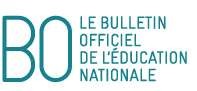 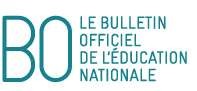 Acrosport Bac pro (Référentiel rénové 2018)Commentaire: un élève peut participer à des figures supplémentaires afin de permettre à ses partenaires de réaliser des prestations plus adaptées à leurs ressources sans être lui-même pénalisé par le niveau de difficulté plus bas puisqu'il ne choisit pas d'être noté dessus.Sont appelés FIGURE toutes les "pyramides" d'acrosport, ELEMENT tous les éléments (gymniques et acrobatiques) de gym, LIAISON les liens chorégraphiques entre les figures et les éléments.© Ministère de l'éducation nationale > www.education.gouv.frCompétences attenduesCompétences attenduesPrincipes d’élaboration de l’épreuvePrincipes d’élaboration de l’épreuvePrincipes d’élaboration de l’épreuvePrincipes d’élaboration de l’épreuvePrincipes d’élaboration de l’épreuvePrincipes d’élaboration de l’épreuvePrincipes d’élaboration de l’épreuvePrincipes d’élaboration de l’épreuvePrincipes d’élaboration de l’épreuvePrincipes d’élaboration de l’épreuvePrincipes d’élaboration de l’épreuvePrincipes d’élaboration de l’épreuvePrincipes d’élaboration de l’épreuvePrincipes d’élaboration de l’épreuveNIVEAU 4 :Composer une chorégraphie gymnique, structurée à l'aide d'un support sonore, constituée au minimum de 4 figures différentes et d'éléments de liaison. Elle est réalisée collectivement dans un espace orienté devant un groupe d'élèves en s'attachant à favoriser la fluidité lors des phases de montage démontage et des éléments de liaison. Chaque élève est confronté aux rôles de porteur et voltigeur dans des formations différentes (duo, trio...). Les éléments de liaison permettent de positionner les figures dans des espaces différents. Juger consiste à apprécier l'orientation et l'occupation de l'espace et la prise en compte du support sonore, ainsi que la fluidité de la réalisation.NIVEAU 4 :Composer une chorégraphie gymnique, structurée à l'aide d'un support sonore, constituée au minimum de 4 figures différentes et d'éléments de liaison. Elle est réalisée collectivement dans un espace orienté devant un groupe d'élèves en s'attachant à favoriser la fluidité lors des phases de montage démontage et des éléments de liaison. Chaque élève est confronté aux rôles de porteur et voltigeur dans des formations différentes (duo, trio...). Les éléments de liaison permettent de positionner les figures dans des espaces différents. Juger consiste à apprécier l'orientation et l'occupation de l'espace et la prise en compte du support sonore, ainsi que la fluidité de la réalisation.Un projet d'enchaînement collectif est présenté sur une fiche type qui comporte son scénario (figures et éléments, niveau de difficulté). C'est cette fiche qui servira de support à l'évaluation des différents éléments et figures au fur et mesure de leur apparition. Sur la fiche d'évaluation individuelle, sont reportées les évaluations des figures et éléments sur lesquels l'élève a choisi d'être noté.Des exigences collectives et individuelles clairement définies : - collectives : pour chaque groupe de 3 à 4, une pose de départ à partir de l'espace scénique, des figures statiques dans au moins 2 types de formation différente d'élèves (duo, trio, quatuor), des éléments acrobatiques (roulades, roues, salti...) ou gymniques (sauts, pirouettes...) ou des liaisons chorégraphiques entre chaque figure, une pose de fin. – Individuelles : Chaque élève est évalué sur 4 figures et 2 éléments dont 1 "exploit" individuel. Il tient les rôles au moins 1 fois de voltigeur, et au moins 1 fois de porteur.Des contraintes de temps: durée entre 1'30 et 2'30	Utilisation d'un espace orienté, varié et de la musique. Un passage devant un public et une appréciation portée par des juges.Selon le nombre de candidats, 2 essais peuvent être accordés, séparés de 20'. Seul le meilleur compte.La cotation des difficultés est référée au code UNSS de gymnastique acrobatique en vigueur. A: 0,20	B: 0,40	C: 0,60	D: 0,80 (Tout élément de cotation supérieure se voit attribuer la valeur maximale) ou bien à un code scolaire qui s’en approche.Un projet d'enchaînement collectif est présenté sur une fiche type qui comporte son scénario (figures et éléments, niveau de difficulté). C'est cette fiche qui servira de support à l'évaluation des différents éléments et figures au fur et mesure de leur apparition. Sur la fiche d'évaluation individuelle, sont reportées les évaluations des figures et éléments sur lesquels l'élève a choisi d'être noté.Des exigences collectives et individuelles clairement définies : - collectives : pour chaque groupe de 3 à 4, une pose de départ à partir de l'espace scénique, des figures statiques dans au moins 2 types de formation différente d'élèves (duo, trio, quatuor), des éléments acrobatiques (roulades, roues, salti...) ou gymniques (sauts, pirouettes...) ou des liaisons chorégraphiques entre chaque figure, une pose de fin. – Individuelles : Chaque élève est évalué sur 4 figures et 2 éléments dont 1 "exploit" individuel. Il tient les rôles au moins 1 fois de voltigeur, et au moins 1 fois de porteur.Des contraintes de temps: durée entre 1'30 et 2'30	Utilisation d'un espace orienté, varié et de la musique. Un passage devant un public et une appréciation portée par des juges.Selon le nombre de candidats, 2 essais peuvent être accordés, séparés de 20'. Seul le meilleur compte.La cotation des difficultés est référée au code UNSS de gymnastique acrobatique en vigueur. A: 0,20	B: 0,40	C: 0,60	D: 0,80 (Tout élément de cotation supérieure se voit attribuer la valeur maximale) ou bien à un code scolaire qui s’en approche.Un projet d'enchaînement collectif est présenté sur une fiche type qui comporte son scénario (figures et éléments, niveau de difficulté). C'est cette fiche qui servira de support à l'évaluation des différents éléments et figures au fur et mesure de leur apparition. Sur la fiche d'évaluation individuelle, sont reportées les évaluations des figures et éléments sur lesquels l'élève a choisi d'être noté.Des exigences collectives et individuelles clairement définies : - collectives : pour chaque groupe de 3 à 4, une pose de départ à partir de l'espace scénique, des figures statiques dans au moins 2 types de formation différente d'élèves (duo, trio, quatuor), des éléments acrobatiques (roulades, roues, salti...) ou gymniques (sauts, pirouettes...) ou des liaisons chorégraphiques entre chaque figure, une pose de fin. – Individuelles : Chaque élève est évalué sur 4 figures et 2 éléments dont 1 "exploit" individuel. Il tient les rôles au moins 1 fois de voltigeur, et au moins 1 fois de porteur.Des contraintes de temps: durée entre 1'30 et 2'30	Utilisation d'un espace orienté, varié et de la musique. Un passage devant un public et une appréciation portée par des juges.Selon le nombre de candidats, 2 essais peuvent être accordés, séparés de 20'. Seul le meilleur compte.La cotation des difficultés est référée au code UNSS de gymnastique acrobatique en vigueur. A: 0,20	B: 0,40	C: 0,60	D: 0,80 (Tout élément de cotation supérieure se voit attribuer la valeur maximale) ou bien à un code scolaire qui s’en approche.Un projet d'enchaînement collectif est présenté sur une fiche type qui comporte son scénario (figures et éléments, niveau de difficulté). C'est cette fiche qui servira de support à l'évaluation des différents éléments et figures au fur et mesure de leur apparition. Sur la fiche d'évaluation individuelle, sont reportées les évaluations des figures et éléments sur lesquels l'élève a choisi d'être noté.Des exigences collectives et individuelles clairement définies : - collectives : pour chaque groupe de 3 à 4, une pose de départ à partir de l'espace scénique, des figures statiques dans au moins 2 types de formation différente d'élèves (duo, trio, quatuor), des éléments acrobatiques (roulades, roues, salti...) ou gymniques (sauts, pirouettes...) ou des liaisons chorégraphiques entre chaque figure, une pose de fin. – Individuelles : Chaque élève est évalué sur 4 figures et 2 éléments dont 1 "exploit" individuel. Il tient les rôles au moins 1 fois de voltigeur, et au moins 1 fois de porteur.Des contraintes de temps: durée entre 1'30 et 2'30	Utilisation d'un espace orienté, varié et de la musique. Un passage devant un public et une appréciation portée par des juges.Selon le nombre de candidats, 2 essais peuvent être accordés, séparés de 20'. Seul le meilleur compte.La cotation des difficultés est référée au code UNSS de gymnastique acrobatique en vigueur. A: 0,20	B: 0,40	C: 0,60	D: 0,80 (Tout élément de cotation supérieure se voit attribuer la valeur maximale) ou bien à un code scolaire qui s’en approche.Un projet d'enchaînement collectif est présenté sur une fiche type qui comporte son scénario (figures et éléments, niveau de difficulté). C'est cette fiche qui servira de support à l'évaluation des différents éléments et figures au fur et mesure de leur apparition. Sur la fiche d'évaluation individuelle, sont reportées les évaluations des figures et éléments sur lesquels l'élève a choisi d'être noté.Des exigences collectives et individuelles clairement définies : - collectives : pour chaque groupe de 3 à 4, une pose de départ à partir de l'espace scénique, des figures statiques dans au moins 2 types de formation différente d'élèves (duo, trio, quatuor), des éléments acrobatiques (roulades, roues, salti...) ou gymniques (sauts, pirouettes...) ou des liaisons chorégraphiques entre chaque figure, une pose de fin. – Individuelles : Chaque élève est évalué sur 4 figures et 2 éléments dont 1 "exploit" individuel. Il tient les rôles au moins 1 fois de voltigeur, et au moins 1 fois de porteur.Des contraintes de temps: durée entre 1'30 et 2'30	Utilisation d'un espace orienté, varié et de la musique. Un passage devant un public et une appréciation portée par des juges.Selon le nombre de candidats, 2 essais peuvent être accordés, séparés de 20'. Seul le meilleur compte.La cotation des difficultés est référée au code UNSS de gymnastique acrobatique en vigueur. A: 0,20	B: 0,40	C: 0,60	D: 0,80 (Tout élément de cotation supérieure se voit attribuer la valeur maximale) ou bien à un code scolaire qui s’en approche.Un projet d'enchaînement collectif est présenté sur une fiche type qui comporte son scénario (figures et éléments, niveau de difficulté). C'est cette fiche qui servira de support à l'évaluation des différents éléments et figures au fur et mesure de leur apparition. Sur la fiche d'évaluation individuelle, sont reportées les évaluations des figures et éléments sur lesquels l'élève a choisi d'être noté.Des exigences collectives et individuelles clairement définies : - collectives : pour chaque groupe de 3 à 4, une pose de départ à partir de l'espace scénique, des figures statiques dans au moins 2 types de formation différente d'élèves (duo, trio, quatuor), des éléments acrobatiques (roulades, roues, salti...) ou gymniques (sauts, pirouettes...) ou des liaisons chorégraphiques entre chaque figure, une pose de fin. – Individuelles : Chaque élève est évalué sur 4 figures et 2 éléments dont 1 "exploit" individuel. Il tient les rôles au moins 1 fois de voltigeur, et au moins 1 fois de porteur.Des contraintes de temps: durée entre 1'30 et 2'30	Utilisation d'un espace orienté, varié et de la musique. Un passage devant un public et une appréciation portée par des juges.Selon le nombre de candidats, 2 essais peuvent être accordés, séparés de 20'. Seul le meilleur compte.La cotation des difficultés est référée au code UNSS de gymnastique acrobatique en vigueur. A: 0,20	B: 0,40	C: 0,60	D: 0,80 (Tout élément de cotation supérieure se voit attribuer la valeur maximale) ou bien à un code scolaire qui s’en approche.Un projet d'enchaînement collectif est présenté sur une fiche type qui comporte son scénario (figures et éléments, niveau de difficulté). C'est cette fiche qui servira de support à l'évaluation des différents éléments et figures au fur et mesure de leur apparition. Sur la fiche d'évaluation individuelle, sont reportées les évaluations des figures et éléments sur lesquels l'élève a choisi d'être noté.Des exigences collectives et individuelles clairement définies : - collectives : pour chaque groupe de 3 à 4, une pose de départ à partir de l'espace scénique, des figures statiques dans au moins 2 types de formation différente d'élèves (duo, trio, quatuor), des éléments acrobatiques (roulades, roues, salti...) ou gymniques (sauts, pirouettes...) ou des liaisons chorégraphiques entre chaque figure, une pose de fin. – Individuelles : Chaque élève est évalué sur 4 figures et 2 éléments dont 1 "exploit" individuel. Il tient les rôles au moins 1 fois de voltigeur, et au moins 1 fois de porteur.Des contraintes de temps: durée entre 1'30 et 2'30	Utilisation d'un espace orienté, varié et de la musique. Un passage devant un public et une appréciation portée par des juges.Selon le nombre de candidats, 2 essais peuvent être accordés, séparés de 20'. Seul le meilleur compte.La cotation des difficultés est référée au code UNSS de gymnastique acrobatique en vigueur. A: 0,20	B: 0,40	C: 0,60	D: 0,80 (Tout élément de cotation supérieure se voit attribuer la valeur maximale) ou bien à un code scolaire qui s’en approche.Un projet d'enchaînement collectif est présenté sur une fiche type qui comporte son scénario (figures et éléments, niveau de difficulté). C'est cette fiche qui servira de support à l'évaluation des différents éléments et figures au fur et mesure de leur apparition. Sur la fiche d'évaluation individuelle, sont reportées les évaluations des figures et éléments sur lesquels l'élève a choisi d'être noté.Des exigences collectives et individuelles clairement définies : - collectives : pour chaque groupe de 3 à 4, une pose de départ à partir de l'espace scénique, des figures statiques dans au moins 2 types de formation différente d'élèves (duo, trio, quatuor), des éléments acrobatiques (roulades, roues, salti...) ou gymniques (sauts, pirouettes...) ou des liaisons chorégraphiques entre chaque figure, une pose de fin. – Individuelles : Chaque élève est évalué sur 4 figures et 2 éléments dont 1 "exploit" individuel. Il tient les rôles au moins 1 fois de voltigeur, et au moins 1 fois de porteur.Des contraintes de temps: durée entre 1'30 et 2'30	Utilisation d'un espace orienté, varié et de la musique. Un passage devant un public et une appréciation portée par des juges.Selon le nombre de candidats, 2 essais peuvent être accordés, séparés de 20'. Seul le meilleur compte.La cotation des difficultés est référée au code UNSS de gymnastique acrobatique en vigueur. A: 0,20	B: 0,40	C: 0,60	D: 0,80 (Tout élément de cotation supérieure se voit attribuer la valeur maximale) ou bien à un code scolaire qui s’en approche.Un projet d'enchaînement collectif est présenté sur une fiche type qui comporte son scénario (figures et éléments, niveau de difficulté). C'est cette fiche qui servira de support à l'évaluation des différents éléments et figures au fur et mesure de leur apparition. Sur la fiche d'évaluation individuelle, sont reportées les évaluations des figures et éléments sur lesquels l'élève a choisi d'être noté.Des exigences collectives et individuelles clairement définies : - collectives : pour chaque groupe de 3 à 4, une pose de départ à partir de l'espace scénique, des figures statiques dans au moins 2 types de formation différente d'élèves (duo, trio, quatuor), des éléments acrobatiques (roulades, roues, salti...) ou gymniques (sauts, pirouettes...) ou des liaisons chorégraphiques entre chaque figure, une pose de fin. – Individuelles : Chaque élève est évalué sur 4 figures et 2 éléments dont 1 "exploit" individuel. Il tient les rôles au moins 1 fois de voltigeur, et au moins 1 fois de porteur.Des contraintes de temps: durée entre 1'30 et 2'30	Utilisation d'un espace orienté, varié et de la musique. Un passage devant un public et une appréciation portée par des juges.Selon le nombre de candidats, 2 essais peuvent être accordés, séparés de 20'. Seul le meilleur compte.La cotation des difficultés est référée au code UNSS de gymnastique acrobatique en vigueur. A: 0,20	B: 0,40	C: 0,60	D: 0,80 (Tout élément de cotation supérieure se voit attribuer la valeur maximale) ou bien à un code scolaire qui s’en approche.Un projet d'enchaînement collectif est présenté sur une fiche type qui comporte son scénario (figures et éléments, niveau de difficulté). C'est cette fiche qui servira de support à l'évaluation des différents éléments et figures au fur et mesure de leur apparition. Sur la fiche d'évaluation individuelle, sont reportées les évaluations des figures et éléments sur lesquels l'élève a choisi d'être noté.Des exigences collectives et individuelles clairement définies : - collectives : pour chaque groupe de 3 à 4, une pose de départ à partir de l'espace scénique, des figures statiques dans au moins 2 types de formation différente d'élèves (duo, trio, quatuor), des éléments acrobatiques (roulades, roues, salti...) ou gymniques (sauts, pirouettes...) ou des liaisons chorégraphiques entre chaque figure, une pose de fin. – Individuelles : Chaque élève est évalué sur 4 figures et 2 éléments dont 1 "exploit" individuel. Il tient les rôles au moins 1 fois de voltigeur, et au moins 1 fois de porteur.Des contraintes de temps: durée entre 1'30 et 2'30	Utilisation d'un espace orienté, varié et de la musique. Un passage devant un public et une appréciation portée par des juges.Selon le nombre de candidats, 2 essais peuvent être accordés, séparés de 20'. Seul le meilleur compte.La cotation des difficultés est référée au code UNSS de gymnastique acrobatique en vigueur. A: 0,20	B: 0,40	C: 0,60	D: 0,80 (Tout élément de cotation supérieure se voit attribuer la valeur maximale) ou bien à un code scolaire qui s’en approche.Un projet d'enchaînement collectif est présenté sur une fiche type qui comporte son scénario (figures et éléments, niveau de difficulté). C'est cette fiche qui servira de support à l'évaluation des différents éléments et figures au fur et mesure de leur apparition. Sur la fiche d'évaluation individuelle, sont reportées les évaluations des figures et éléments sur lesquels l'élève a choisi d'être noté.Des exigences collectives et individuelles clairement définies : - collectives : pour chaque groupe de 3 à 4, une pose de départ à partir de l'espace scénique, des figures statiques dans au moins 2 types de formation différente d'élèves (duo, trio, quatuor), des éléments acrobatiques (roulades, roues, salti...) ou gymniques (sauts, pirouettes...) ou des liaisons chorégraphiques entre chaque figure, une pose de fin. – Individuelles : Chaque élève est évalué sur 4 figures et 2 éléments dont 1 "exploit" individuel. Il tient les rôles au moins 1 fois de voltigeur, et au moins 1 fois de porteur.Des contraintes de temps: durée entre 1'30 et 2'30	Utilisation d'un espace orienté, varié et de la musique. Un passage devant un public et une appréciation portée par des juges.Selon le nombre de candidats, 2 essais peuvent être accordés, séparés de 20'. Seul le meilleur compte.La cotation des difficultés est référée au code UNSS de gymnastique acrobatique en vigueur. A: 0,20	B: 0,40	C: 0,60	D: 0,80 (Tout élément de cotation supérieure se voit attribuer la valeur maximale) ou bien à un code scolaire qui s’en approche.Un projet d'enchaînement collectif est présenté sur une fiche type qui comporte son scénario (figures et éléments, niveau de difficulté). C'est cette fiche qui servira de support à l'évaluation des différents éléments et figures au fur et mesure de leur apparition. Sur la fiche d'évaluation individuelle, sont reportées les évaluations des figures et éléments sur lesquels l'élève a choisi d'être noté.Des exigences collectives et individuelles clairement définies : - collectives : pour chaque groupe de 3 à 4, une pose de départ à partir de l'espace scénique, des figures statiques dans au moins 2 types de formation différente d'élèves (duo, trio, quatuor), des éléments acrobatiques (roulades, roues, salti...) ou gymniques (sauts, pirouettes...) ou des liaisons chorégraphiques entre chaque figure, une pose de fin. – Individuelles : Chaque élève est évalué sur 4 figures et 2 éléments dont 1 "exploit" individuel. Il tient les rôles au moins 1 fois de voltigeur, et au moins 1 fois de porteur.Des contraintes de temps: durée entre 1'30 et 2'30	Utilisation d'un espace orienté, varié et de la musique. Un passage devant un public et une appréciation portée par des juges.Selon le nombre de candidats, 2 essais peuvent être accordés, séparés de 20'. Seul le meilleur compte.La cotation des difficultés est référée au code UNSS de gymnastique acrobatique en vigueur. A: 0,20	B: 0,40	C: 0,60	D: 0,80 (Tout élément de cotation supérieure se voit attribuer la valeur maximale) ou bien à un code scolaire qui s’en approche.Un projet d'enchaînement collectif est présenté sur une fiche type qui comporte son scénario (figures et éléments, niveau de difficulté). C'est cette fiche qui servira de support à l'évaluation des différents éléments et figures au fur et mesure de leur apparition. Sur la fiche d'évaluation individuelle, sont reportées les évaluations des figures et éléments sur lesquels l'élève a choisi d'être noté.Des exigences collectives et individuelles clairement définies : - collectives : pour chaque groupe de 3 à 4, une pose de départ à partir de l'espace scénique, des figures statiques dans au moins 2 types de formation différente d'élèves (duo, trio, quatuor), des éléments acrobatiques (roulades, roues, salti...) ou gymniques (sauts, pirouettes...) ou des liaisons chorégraphiques entre chaque figure, une pose de fin. – Individuelles : Chaque élève est évalué sur 4 figures et 2 éléments dont 1 "exploit" individuel. Il tient les rôles au moins 1 fois de voltigeur, et au moins 1 fois de porteur.Des contraintes de temps: durée entre 1'30 et 2'30	Utilisation d'un espace orienté, varié et de la musique. Un passage devant un public et une appréciation portée par des juges.Selon le nombre de candidats, 2 essais peuvent être accordés, séparés de 20'. Seul le meilleur compte.La cotation des difficultés est référée au code UNSS de gymnastique acrobatique en vigueur. A: 0,20	B: 0,40	C: 0,60	D: 0,80 (Tout élément de cotation supérieure se voit attribuer la valeur maximale) ou bien à un code scolaire qui s’en approche.Un projet d'enchaînement collectif est présenté sur une fiche type qui comporte son scénario (figures et éléments, niveau de difficulté). C'est cette fiche qui servira de support à l'évaluation des différents éléments et figures au fur et mesure de leur apparition. Sur la fiche d'évaluation individuelle, sont reportées les évaluations des figures et éléments sur lesquels l'élève a choisi d'être noté.Des exigences collectives et individuelles clairement définies : - collectives : pour chaque groupe de 3 à 4, une pose de départ à partir de l'espace scénique, des figures statiques dans au moins 2 types de formation différente d'élèves (duo, trio, quatuor), des éléments acrobatiques (roulades, roues, salti...) ou gymniques (sauts, pirouettes...) ou des liaisons chorégraphiques entre chaque figure, une pose de fin. – Individuelles : Chaque élève est évalué sur 4 figures et 2 éléments dont 1 "exploit" individuel. Il tient les rôles au moins 1 fois de voltigeur, et au moins 1 fois de porteur.Des contraintes de temps: durée entre 1'30 et 2'30	Utilisation d'un espace orienté, varié et de la musique. Un passage devant un public et une appréciation portée par des juges.Selon le nombre de candidats, 2 essais peuvent être accordés, séparés de 20'. Seul le meilleur compte.La cotation des difficultés est référée au code UNSS de gymnastique acrobatique en vigueur. A: 0,20	B: 0,40	C: 0,60	D: 0,80 (Tout élément de cotation supérieure se voit attribuer la valeur maximale) ou bien à un code scolaire qui s’en approche.Points àaffecterÉléments à évaluerCompétence de niveau 4 en cours d’acquisitionde 0 à 9 ptsCompétence de niveau 4 en cours d’acquisitionde 0 à 9 ptsCompétence de niveau 4 en cours d’acquisitionde 0 à 9 ptsCompétence de niveau 4 en cours d’acquisitionde 0 à 9 ptsCompétence de niveau 4 en cours d’acquisitionde 0 à 9 ptsCompétence de niveau 4 en cours d’acquisitionde 0 à 9 ptsCompétence de niveau 4 acquisede 10 à 20 ptsCompétence de niveau 4 acquisede 10 à 20 ptsCompétence de niveau 4 acquisede 10 à 20 ptsCompétence de niveau 4 acquisede 10 à 20 ptsCompétence de niveau 4 acquisede 10 à 20 ptsCompétence de niveau 4 acquisede 10 à 20 ptsCompétence de niveau 4 acquisede 10 à 20 ptsCompétence de niveau 4 acquisede 10 à 20 pts6 pointsDifficulté(figures et éléments)Note :0.511.522.533.544.54.555.566 pointsDifficulté(figures et éléments)Points :2.22.42.62.833.23.43.63.83.844.24.46 pointsDifficulté(figures et éléments)Éléments1A, 5B6B5B, 1C4B, 2C3B, 3C2B, 4C1B, 5C6C5C, 1D5C, 1D4C, 2D3C, 3D2C, 4D8 pointsExécution(figures et éléments sur 6 points) Chacun est noté sur 1 point(montage et démontage sur 2 points)figure statique fautes = -0,5	tenuefautes = -0,3	alignement, tremblements fautes = -0,2		correction-1 en cas de chute dans une figure ou dans un élémentfigure statique fautes = -0,5	tenuefautes = -0,3	alignement, tremblements fautes = -0,2		correction-1 en cas de chute dans une figure ou dans un élémentfigure statique fautes = -0,5	tenuefautes = -0,3	alignement, tremblements fautes = -0,2		correction-1 en cas de chute dans une figure ou dans un élémentfigure statique fautes = -0,5	tenuefautes = -0,3	alignement, tremblements fautes = -0,2		correction-1 en cas de chute dans une figure ou dans un élémentfigure statique fautes = -0,5	tenuefautes = -0,3	alignement, tremblements fautes = -0,2		correction-1 en cas de chute dans une figure ou dans un élémentfigure dynamique amplitude réception correctionfigure dynamique amplitude réception correctionfigure dynamique amplitude réception correctionélémenttechnique décalage / partenairecorrectionélémenttechnique décalage / partenairecorrectionélémenttechnique décalage / partenairecorrectionélémenttechnique décalage / partenairecorrectionélémenttechnique décalage / partenairecorrection8 pointsExécution(figures et éléments sur 6 points) Chacun est noté sur 1 point(montage et démontage sur 2 points)Mouvements hésitants. Réceptions lourdes au sol.de 0 à 0.5 ptMouvements hésitants. Réceptions lourdes au sol.de 0 à 0.5 ptMouvements hésitants. Réceptions lourdes au sol.de 0 à 0.5 ptMouvements hésitants. Réceptions lourdes au sol.de 0 à 0.5 ptMouvements hésitants. Réceptions lourdes au sol.de 0 à 0.5 ptMouvements hésitants. Réceptions lourdes au sol.de 0 à 0.5 ptMouvements fluides. Réceptions légères.1 ptMouvements fluides. Réceptions légères.1 ptMouvements fluides. Réceptions légères.1 ptMouvements fluides. Réceptions légères.1 ptMouvements conduits et contrôlés, en rythme.(le porteur devient le seul pareur)de 1,5 à 2 ptsMouvements conduits et contrôlés, en rythme.(le porteur devient le seul pareur)de 1,5 à 2 ptsMouvements conduits et contrôlés, en rythme.(le porteur devient le seul pareur)de 1,5 à 2 ptsMouvements conduits et contrôlés, en rythme.(le porteur devient le seul pareur)de 1,5 à 2 pts4 pointsComposition de l’enchainement(utilisation de l’espace scénique et du monde sonore, nature et variété des liaisons, originalité)Espace exploité aux 2 tiers.Des temps morts, des élèves inactifs. Déplacements type gymnique.Utilisation de 2 éléments différents pour réaliser les liaisonsde 0 à 1,5 ptEspace exploité aux 2 tiers.Des temps morts, des élèves inactifs. Déplacements type gymnique.Utilisation de 2 éléments différents pour réaliser les liaisonsde 0 à 1,5 ptEspace exploité aux 2 tiers.Des temps morts, des élèves inactifs. Déplacements type gymnique.Utilisation de 2 éléments différents pour réaliser les liaisonsde 0 à 1,5 ptEspace exploité aux 2 tiers.Des temps morts, des élèves inactifs. Déplacements type gymnique.Utilisation de 2 éléments différents pour réaliser les liaisonsde 0 à 1,5 ptEspace exploité aux 2 tiers.Des temps morts, des élèves inactifs. Déplacements type gymnique.Utilisation de 2 éléments différents pour réaliser les liaisonsde 0 à 1,5 ptEspace exploité aux 2 tiers.Des temps morts, des élèves inactifs. Déplacements type gymnique.Utilisation de 2 éléments différents pour réaliser les liaisonsde 0 à 1,5 ptEspace exploité dans son ensemble..Continuité des enchaînements (entre figures et liaisons). Déplacements type gymnique.Synchronisation avec le support sonore.Utilisation de 3 éléments différents pour réaliser les liaisonsde 2 à 4 ptsEspace exploité dans son ensemble..Continuité des enchaînements (entre figures et liaisons). Déplacements type gymnique.Synchronisation avec le support sonore.Utilisation de 3 éléments différents pour réaliser les liaisonsde 2 à 4 ptsEspace exploité dans son ensemble..Continuité des enchaînements (entre figures et liaisons). Déplacements type gymnique.Synchronisation avec le support sonore.Utilisation de 3 éléments différents pour réaliser les liaisonsde 2 à 4 ptsEspace exploité dans son ensemble..Continuité des enchaînements (entre figures et liaisons). Déplacements type gymnique.Synchronisation avec le support sonore.Utilisation de 3 éléments différents pour réaliser les liaisonsde 2 à 4 ptsEspace exploité dans son ensemble..Continuité des enchaînements (entre figures et liaisons). Déplacements type gymnique.Synchronisation avec le support sonore.Utilisation de 3 éléments différents pour réaliser les liaisonsde 2 à 4 ptsEspace exploité dans son ensemble..Continuité des enchaînements (entre figures et liaisons). Déplacements type gymnique.Synchronisation avec le support sonore.Utilisation de 3 éléments différents pour réaliser les liaisonsde 2 à 4 ptsEspace exploité dans son ensemble..Continuité des enchaînements (entre figures et liaisons). Déplacements type gymnique.Synchronisation avec le support sonore.Utilisation de 3 éléments différents pour réaliser les liaisonsde 2 à 4 ptsEspace exploité dans son ensemble..Continuité des enchaînements (entre figures et liaisons). Déplacements type gymnique.Synchronisation avec le support sonore.Utilisation de 3 éléments différents pour réaliser les liaisonsde 2 à 4 pts2 pointsJuge(positionnement d’un niveau de prestation, attitude)Repère et différencie les exigences présentées (figures, éléments, liaisons).Repère les fautes de placement (appuis interdits, etc.) et de tenue (3").de 0 à 0,5 ptRepère et différencie les exigences présentées (figures, éléments, liaisons).Repère les fautes de placement (appuis interdits, etc.) et de tenue (3").de 0 à 0,5 ptRepère et différencie les exigences présentées (figures, éléments, liaisons).Repère les fautes de placement (appuis interdits, etc.) et de tenue (3").de 0 à 0,5 ptRepère et différencie les exigences présentées (figures, éléments, liaisons).Repère les fautes de placement (appuis interdits, etc.) et de tenue (3").de 0 à 0,5 ptRepère et différencie les exigences présentées (figures, éléments, liaisons).Repère les fautes de placement (appuis interdits, etc.) et de tenue (3").de 0 à 0,5 ptRepère et différencie les exigences présentées (figures, éléments, liaisons).Repère les fautes de placement (appuis interdits, etc.) et de tenue (3").de 0 à 0,5 ptRepère la difficulté des figures et des éléments. Repère le niveau de composition de l’enchainement.de 1 à 2 ptsRepère la difficulté des figures et des éléments. Repère le niveau de composition de l’enchainement.de 1 à 2 ptsRepère la difficulté des figures et des éléments. Repère le niveau de composition de l’enchainement.de 1 à 2 ptsRepère la difficulté des figures et des éléments. Repère le niveau de composition de l’enchainement.de 1 à 2 ptsRepère la difficulté des figures et des éléments. Repère le niveau de composition de l’enchainement.de 1 à 2 ptsRepère la difficulté des figures et des éléments. Repère le niveau de composition de l’enchainement.de 1 à 2 ptsRepère la difficulté des figures et des éléments. Repère le niveau de composition de l’enchainement.de 1 à 2 ptsRepère la difficulté des figures et des éléments. Repère le niveau de composition de l’enchainement.de 1 à 2 pts